ライフサイエンス ビジネスケース 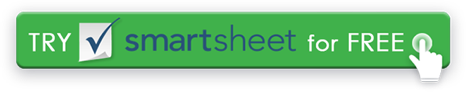 テンプレート[ タイトル ] ビジネスケース会社名番地市区町村、州、および郵便番号webaddress.comバージョン 0.0.000/00/0000エグゼクティブサマリー概要バックグラウンド主なメリットプロジェクトのスコープ投資・ペイオフ提案された実装労働力とトレーニング勧告主な用語認可ドキュメントの目的と組織の性質を正式に記述します。署名者がビジネスケースの提出を承認することを認める文を含めます。署名バージョン履歴バージョン履歴バージョン履歴バージョン履歴バージョン履歴バージョン承認者改訂日変更の説明著者によって準備タイトル日付承認者タイトル日付主な詳細主な詳細主な詳細主な詳細主な詳細主な詳細プロジェクト名プロジェクト名プロジェクト名プロジェクト名承認日実装日除法除法除法除法除法除法プロジェクトリードプロジェクトリードプロジェクトリードお問い合わせ先お問い合わせ先お問い合わせ先エグゼクティブスポンサーエグゼクティブスポンサーエグゼクティブスポンサーお問い合わせ先お問い合わせ先お問い合わせ先プロジェクトコーディネータープロジェクトコーディネータープロジェクトコーディネーターお問い合わせ先お問い合わせ先お問い合わせ先提案の概要従業員への影響戦略的な影響提案のメリット財務サマリー財務サマリー財務サマリー財務サマリー財務サマリー財務サマリーケースボリューム ( # )ケースボリューム ( # )ケースあたりのロス (日)ケースあたりのロス (日)ケースあたりのコスト ( $ )ケースあたりのコスト ( $ )1 日あたりのコスト1 日あたりのコスト総コスト総コスト総コスト回避総コスト回避ケースごとのコスト回避ケースごとのコスト回避設備投資設備投資損益分岐数 # ケース損益分岐数 # ケース損益分岐日 # 年数損益分岐日 # 年数用語定義署名機関のタイトル名前署名日付署名機関のタイトル名前署名日付署名機関のタイトル名前署名日付免責事項Web サイト上で Smartsheet から提供される記事、テンプレート、または情報は参照用です。情報を最新かつ正確に保つよう努めていますが、当サイトまたはウェブサイトに含まれる情報、記事、テンプレート、関連するグラフィックスに関する完全性、正確性、信頼性、適合性、または可用性について、明示または黙示的ないかなる表明も保証も行いません。したがって、そのような情報に対する信頼は、お客様の責任で厳重に行われます。